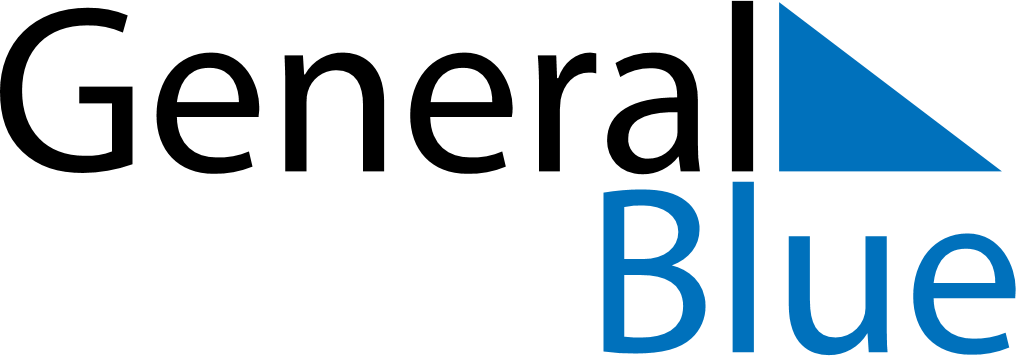 Meal PlannerApril 26, 2026 - May 2, 2026Meal PlannerApril 26, 2026 - May 2, 2026Meal PlannerApril 26, 2026 - May 2, 2026Meal PlannerApril 26, 2026 - May 2, 2026Meal PlannerApril 26, 2026 - May 2, 2026Meal PlannerApril 26, 2026 - May 2, 2026Meal PlannerApril 26, 2026 - May 2, 2026Meal PlannerApril 26, 2026 - May 2, 2026SundayApr 26MondayApr 27TuesdayApr 28WednesdayApr 29ThursdayApr 30FridayMay 01SaturdayMay 02BreakfastLunchDinner